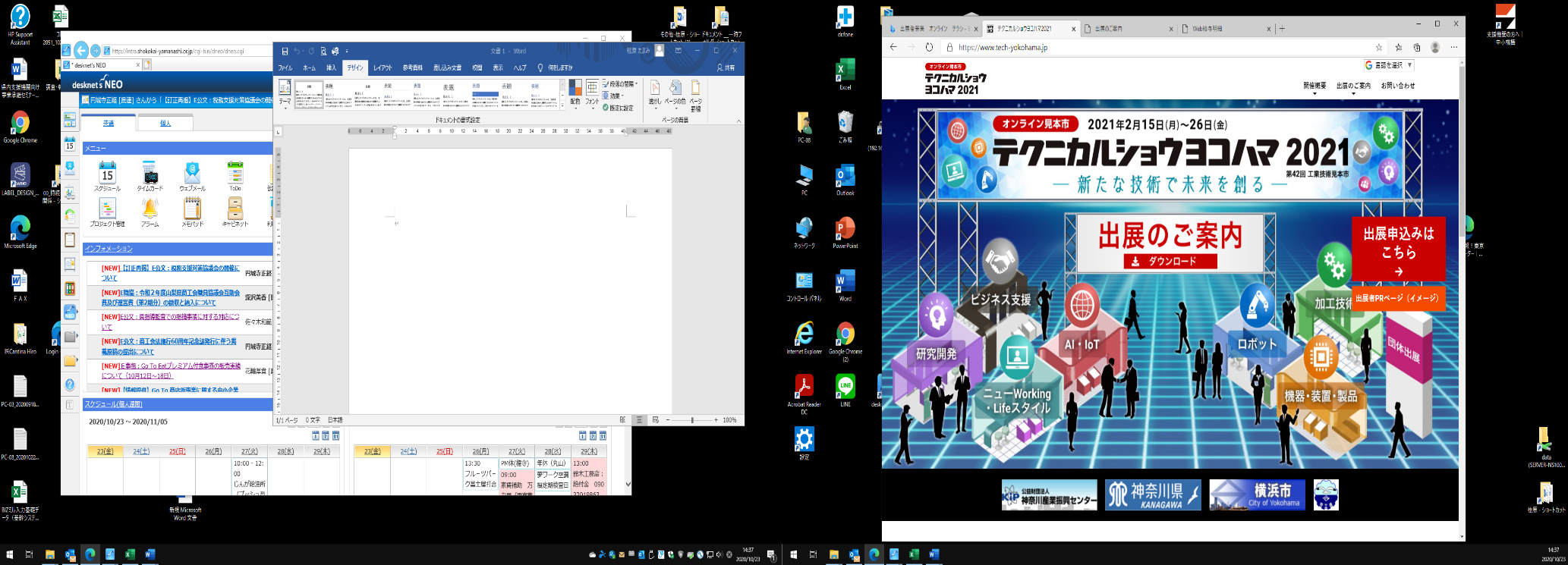 □■「テクニカルショウヨコハマ202１」　出展申込書□■（※）ご記入いただきました個人情報は､展示会出展以外の目的で使用することはありません。事業所名代表者名電話番号ＦＡＸ番号ＦＡＸ番号メールアドレス担当者名動画制作（２分間）　動画制作（２分間）　動画制作（２分間）　希望する希望する希望しない